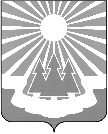 Администрация
муниципального образования «Светогорское городское поселение»
Выборгского района Ленинградской области                            ПОСТАНОВЛЕНИЕ           Об отмене постановления администрации  МО «Светогорское городское поселение» от 23.01.2023 № 23 В соответствии с частью 1 статьи 48 Федерального закона от 06.10.2003 № 131-ФЗ «Об общих принципах организации местного самоуправления в Российской Федерации», руководствуясь Уставом МО «Светогорское городское поселение», администрация МО «Светогорское городское поселение» П О С Т А Н О В Л Я Е Т:1. Отменить постановление администрации МО «Светогорское городское поселение» от 23.01.2023 № 23 «Об утверждении Перечня объектов системы теплоснабжения МО «Светогорское городское поселение», в отношении которых в 2023 году планируется заключение концессионного соглашения».2. Разместить настоящее постановление на официальном сайте МО "Светогорское городское поселение" (mo-svetogorsk.ru) и на официальном сайте Российской Федерации в информационно-телекоммуникационной сети «Интернет» для размещения информации о проведении торгов https://torgi.gov.ru. 3. Контроль за исполнением настоящего постановления оставляю за собой.Глава администрации                                                                                                 Е.Е. Цой03.02.2023№37